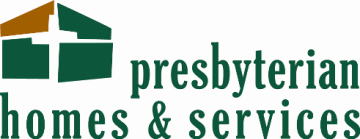 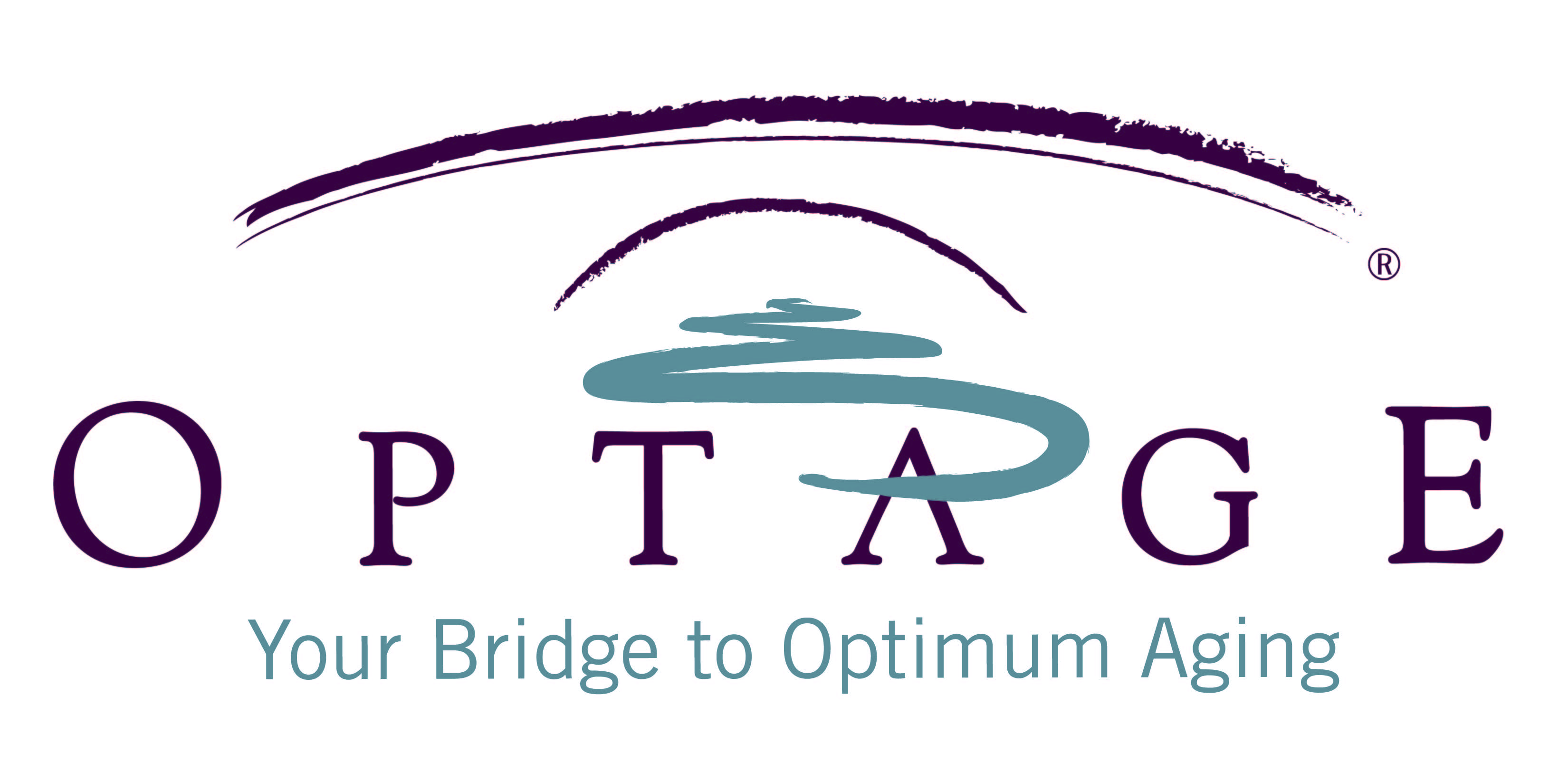 Hospice Visit NurseOverviewPresbyterian Homes & Services - Optage Hospice is seeking a Registered Nurse to join our team as a Hospice Visit Nurse.  We are seeking RNs who wish to be a part of a care team that focuses on supporting individuals and their families at the end of life with compassion and dignity, and that can adapt to priorities and work routines while supporting personal preferences of clients.  The Visit Nurse position provides the opportunity for highly diverse nursing visits based on client need, and may include admissions, coverage for RN Case Managers or end of life visit needs to our patients throughout the metro area.This full-time benefited position includes working every fourth weekend with regularly scheduled days off, and includes a limited weekday on-call rotation. Consider joining our team in providing compassionate and high quality care and services within a caring Christian environment.ResponsibilitiesThe Hospice Registered Nurse (RN) ensures quality and safe delivery of hospice services to our clients in their home, skilled nursing facility or assisted living setting and is responsible for completion of assigned visits and admissions based on staffing and patient/family needs.The Hospice Registered Nurse (RN) ensures the client’s individualized plan of care is implemented and makes necessary revisions to address all problems. They provide coordination of hospice services, maintaining continuity of client care with other health professionals while identifying interdisciplinary care needs. Hospice RNs utilize assessment, intervention, and teaching skills to maximize patient comfort and to enhance the quality of life for the patient/family.Typical duties include providing ongoing assessments of physical, psychological, social, and spiritual needs of the patient and family, provide education, supervision and counseling to the client and their family/caregiver regarding care needs as appropriate to client’s needs, providing accurate and appropriate documentation of patient/family services.QualificationsRegistered nurse with current licensure with the State Board of Nursing in state(s) in which he/she practices. One year clinical nursing experience preferred. One to Two (1-2) years of experience in Hospice or Home care a plus.Ability to work with patients and their caregivers during end of life while in the home, hospital and other facility settings. Shows sensitivity to persons in crisis while demonstrating good listening skillsAbility to work independently with self-discipline as well as cooperatively as part of an interdisciplinary team.Excellent interpersonal, communication, and organizational skills including the ability to handle multiple priorities accurately and timely to facilitate client and program needs.Demonstrated knowledge of home care or hospice and palliative care clinical practices. Strong knowledge of pain & symptom management preferred.Demonstrated Computer skills: able to document effectively in EMRDemonstrated compatibility with PHS's mission and operating philosophies.Demonstrated ability to read, write, speak and understand the English language to communicate with all customers.About PHSPresbyterian Homes & Services (PHS), based in St. Paul, Minnesota, is a non-profit, faith-based organization providing a broad array of high quality housing choices, care and service options for older adults. 6,400 employees serve 25,000 older adults through 45 PHS-affiliated senior living communities in Minnesota, Wisconsin and Iowa, and through Optage® home and community services. Established in 1955, PHS has earned the reputation as an innovative leader concerned with promoting independence, vitality and well-being for those they serve.We believe employees are the most important resource in our ministry and we are committed to an environment where employees are valued and empowered to make a difference. With a strong commitment to grow our employees from within, the development opportunities with us are virtually unlimited. We offer competitive wages, opportunities for advancement, ongoing training, and incredible benefits like education assistance and nursing loan forgiveness.If you have a desire to honor God by enriching the lives and touching the hearts of older adults, consider answering the call and join our team.PHS is an EEO/AA employer. All applicants will receive consideration for employment regardless of their race, color, creed, religion, national origin, sex, sexual orientation, disability, age, marital status, or status with regard to public assistance.To learn more about working at PHS or to apply, visit us at:  https://www.preshomes.org/careersJob ID:   2019-13552